ФЕДЕРАЛЬНОЕ АГЕНТСТВО ЖЕЛЕЗНОДОРОЖНОГО ТРАНСПОРТАфедеральное государственное бюджетное образовательное учреждениевысшего профессионального образования«Иркутский государственный университет путей сообщения»ЗАБАЙКАЛЬСКИЙ ИНСТИТУТ ЖЕЛЕЗНОДОРОЖНОГО ТРАНСПОРТА- филиал федерального государственного бюджетного образовательного учреждения высшего профессионального образования «Иркутский государственный университет путей сообщения»(ЗабИЖТ ИрГУПС)Факультет «Наземные транспортные системы»Кафедра «Электроснабжение»КОНТРОЛЬНАЯ РАБОТАЧита 2014Задание 1Выбор аварийного резерва мощности в электрической системеЦель: определить оптимальную величину аварийного резерва мощности в электрической системе (ЭС).Исходные данныеЕдиничная мощность агрегата ЭС (Na) равна 100МВтКоличество агрегатов в системе (n=30), тип суточного графика нагрузки и коэффициент вынужденного простоя агрегата   Величина удельного ущерба от недоотпуска  электроэнергии в целом по ЭС составляет  Стоимость одного резервного агрегата в ЭС равна Заданный срок окупаемости , а общие отчисления на амортизацию, текущий ремонт и обслуживания резервных агрегатов составляют  Суточный график нагрузки                                                               Таблица 1Решение: Вероятность простоя m агрегатов из , определим по формуле Пуассона: ,где a- математическое ожидание числа агрегатов, находящихся в состоянии простояТаблица 2 число резервных агрегатов  ()Результаты вычисления сведем в табл. 2Математическое ожидание годового недоотпуска  электроэнергии:приведенные затраты для  резервных агрегатов электрической системыгде Задание 2Оптимальное резервирование схем электроснабженияцели: - определить вероятность бездефицитной работы () схемы:- вычислить нормативное значение показателя надежности ();- усилить схему за счет размещения в ней резервных элементов;- Построить зависимость вероятности безотказной работы резервированной схемы от ее нагрузки.Исходные данные: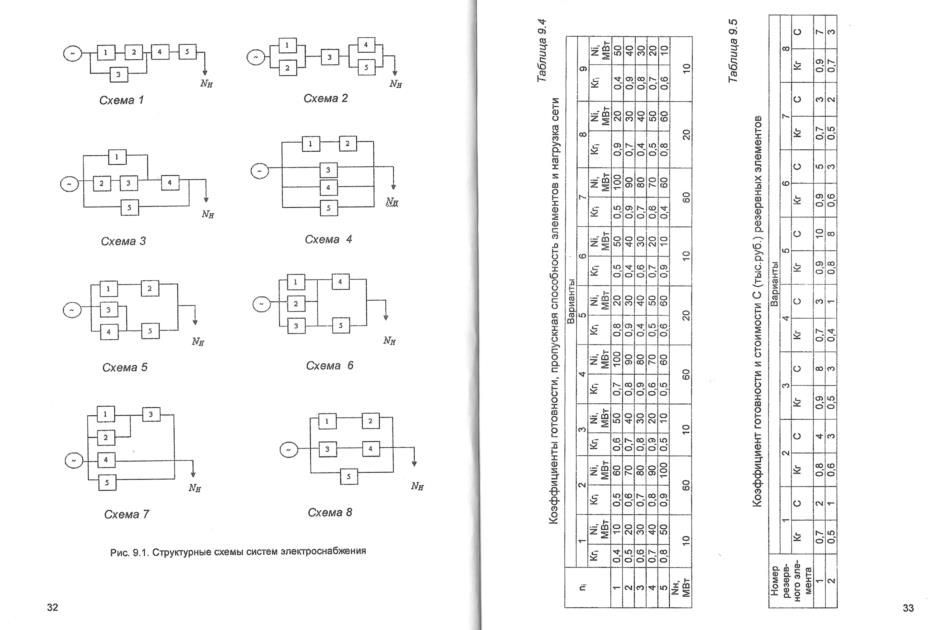 Величины стоимости и коэффициенты готовности резервных элементов.Пропускные способности резервных и первого из основных элементов совпадают.Решение:Обозначим вероятности безотказной работы го элемента через  , а вероятность отказа как Используя правила преобразования схемы , состоящей из последовательно (1,2) и параллельно (3,4,5) включенных найдем вероятность бездефицитной работы () схемы:Нормативное значение показателя надежности () для схемы в целом:Наметим первый вариант резервирования с использованием резервных элементов только 1-го типа.условие выполняеться. Затраты на резервирования при этом варианте равны: С = 5Второй вариант резервирования с использованием резервных элементов только 2-го типа.условие выполняеться. Затраты на резервирования при этом варианте равны: С = 3Оптимальная схема резервирования: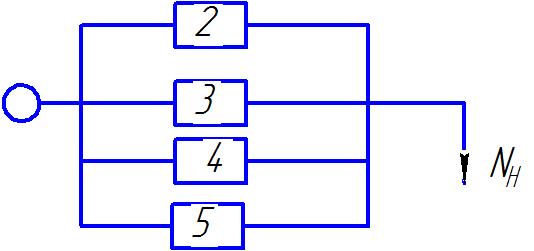 Используя правила преобразования последовательных и параллельных соединений, можно вычислить производящую функцию для всей схемы:Полученную функцию  используем для построения графика зависимости вероятности безотказной работы системы от нагрузкиГрафика зависимости вероятности безотказной работы системы от нагрузкиЗадание 3Определение математического ожидания недоотпуска электроэнергии в системе электроснабжения Цель: определить математическое ожидание недоотпуска электроэнергии в системе методом «перебора коэффициентов»,  подсчитать математическое ожидание ущерба от недоотпуска.Исходные данные:Единичная мощность агрегатов в системе 100 МВтРасчетная ступень мощности  50МВтКоличество агрегатов в системе 6 и коэффициент вынужденного простоя   Суточный график нагрузки:Величина удельного ущерба по системе:       Решение:Определим значение коэффициента  где - продолжительность нагрузки , равной величине  , в часах.Коэффициент готовности  агрегатов из   вычисляется как где  - мощность, генерируемая  агрегатами.Результаты вычисления сведем в таблицуДефицит мощности системы:- коэффициентВероятность появления в системе дефицита мощностиМатематическое ожидание ущерба от недоотпуска электроэнергии определяется как:ИСПОЛНИТЕЛЬПРОВЕРИЛ:студент гр.преподаватель(дата, подпись)(дата, подпись)Тип 6Нагрузка, МВт100012001800230026003000Тип 6Длительность, час442725Вероятность наступления нагрузки= Вероятность наступления нагрузки= 0.170.170.080.290.080.211.351.3951.441.4851.531.5751.621.6651.71303132333435363738P(1)P(2)P(3)P(4)P(5)P(6)   m r20181274000.0000000.0000000.0000000.0004200.0358780.25924010.0000000.0000000.0000000.0000880.0109110.34572720.0000000.0000000.0000000.0000170.0029340.24564730.0000000.0000000.0000000.0000030.0007160.12362340.0000000.0000000.0000000.0000010.0001610.04944150.0000000.0000000.0000000.0000000.0000340.01671960.0000000.0000000.0000000.0000000.0000070.00496870.0000000.0000000.0000000.0000000.0000010.00133280.0000000.0000000.0000000.0000000.0000000.000328Числорезервныхагрегатовмлн.кВт/годмлн.руб/год00.0000000.0000000.0000000.0001230.0029900.05400849466621.93296799731.610.0000000.0000000.0000000.0000260.0009090.07202663184576.61379107499.720.0000000.0000000.0000000.0000050.0002440.05117644534885.59267209393.530.0000000.0000000.0000000.0000010.0000600.02575522356199.43134137316.640.0000000.0000000.0000000.0000000.0000130.0103008931697.51253590345.0750.0000000.0000000.0000000.0000000.0000030.0034833018849.07718113294.4670.0000000.0000000.0000000.0000000.0000010.001035896843.31165381339.86980.0000000.0000000.0000000.0000000.0000000.000277240334.02111442324.127Коэффициент готовности  , МВт10,56020,67030,75040,89050,9100МВтМВт60Номер резервногоэлементаС10,9520,630,50,60,70,80,90,50,40,30,20,1607050901006060606060110110,50,60,70,80,90,50,600,80,9 Нагрузка, МВт150200350400450500550600Продолжительность ( ), час57412221Нагрузка, МВт60055050045040035020015012111098743Продолжительность ( ), час122214750.0420.0830.0830.0830.0420.1670.2920.208Число работающих генераторов, 76543210Мощность  генераторов, МВт700600500400300200100014121086420Коэффициент готовностидля  генераторов -0.7350920.2321340.0305440.0021430.0000850.0000020.000000Дефицит мощности, МВт501001502002503003501234567Вероятность дефицита величиной ,0.0612580.0193450.0025450.0000890.0000140.0000010.0000000.061258